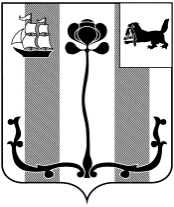 Российская ФедерацияИркутская областьАДМИНИСТРАЦИЯ ШЕЛЕХОВСКОГО МУНИЦИПАЛЬНОГО РАЙОНАП О С Т А Н О В Л Е Н И ЕОт _______________ № _______Об утверждении Программы профилактики рисков причинения вреда (ущерба) охраняемым законом ценностям в сфере муниципального жилищного контроля на 2022 годВ соответствии с Федеральным законом от 31.07.2020 № 248-ФЗ «О государственном контроле (надзоре) и муниципальном контроле в Российской Федерации», постановлением Правительства Российской Федерации от 25.06.2021 № 990 «Об утверждении Правил разработки и утверждения контрольными (надзорными) органами программы профилактики рисков причинения вреда (ущерба) охраняемым законом ценностям», постановлением Администрации Шелеховского муниципального района от 22.05.2018 № 291-па «Об утверждении перечня видов муниципального контроля и органов местного самоуправления Шелеховского района, уполномоченных на их осуществление», руководствуясь статьями 30, 31, 34, 35 Устава Шелеховского района, Администрация Шелеховского муниципального районаП О С Т А Н О В Л Я Е Т:1. Утвердить прилагаемую Программу профилактики рисков причинения вреда (ущерба) охраняемым законом ценностям в сфере муниципального жилищного контроля на 2022 год согласно приложению.2. Постановление подлежит официальному опубликованию в газете «Шелеховский вестник» и размещению на официальном сайте Администрации Шелеховского муниципального района в информационно-телекоммуникационной сети «Интернет».3. Контроль за исполнением настоящего постановления возложить на заместителя Мэра района по экономике и финансам Савельева Д.С.Мэр Шелеховского муниципального района                                                                          М.Н. МодинУтверждена постановлением Администрации Шелеховского муниципального районаот___________________№_________Программапрофилактики рисков причинения вреда (ущерба) охраняемым законом ценностям в сфере муниципального жилищного контроля на 2022 год. Паспорт программыРаздел I. Анализ текущего состояния осуществления муниципального жилищного контроля, описание текущего развития профилактической деятельности, характеристика проблем на решение которых направлена программа профилактикиОбщее количество объектов контроля составляет – 405 единицы:организации, осуществляющие управление многоквартирными домами – 2 единицы;жилые помещения муниципального жилищного фонда – 403 единиц.В 2021 году проверки в рамках муниципального жилищного контроля не проводились в связи с отсутствием оснований для их проведения.Профилактическое сопровождение контролируемых лиц в текущем периоде направлено на:разъяснительную работу по вопросам соблюдения обязательных требований с рекомендациями в отношении мер, которые должны приниматься юридическими лицами, индивидуальными предпринимателями в целях недопущения таких нарушений, в рамках проведения осмотров территорий; осуществление информирования юридических лиц, индивидуальных предпринимателей по вопросам соблюдения обязательных требований в ходе личных приемов, осмотров территорий, а также по средствам телефонной связи и письменных ответах на обращения.В связи с эпидемиологической ситуацией и ограничительными мероприятиями были внесены корректировки в части проведения публичных мероприятий (семинаров и конференций), которые был заменены на консультации с использованием электронной и телефоний связи и мессенджеров.Ежегодный план проведения плановых проверок юридических лиц и индивидуальных предпринимателей на основании статьи 9 Федерального закона от 26.12.2008 № 294-ФЗ «О защите прав юридических лиц и индивидуальных предпринимателей при осуществлении государственного контроля (надзора) и муниципального контроля» в сфере муниципального жилищного контроля на территории сельских поселений, в ходящих в состав Шелеховского района на 2021 год не утверждался, ввиду исключения плановых проверок на 2021 год в отношении юридических лиц и индивидуальных предпринимателей,  отнесённых в соответствии со статьёй 4 Федерального закона от 24 июля 2007 года № 209-ФЗ «О развитии малого и среднего предпринимательства в Российской Федерации» к субъектам малого предпринимательства, сведения о которых включены в единый реестр субъектов малого и среднего предпринимательства, в соответствии с пунктом 7 постановления Правительства Российской Федерации от 30.11.2020 № 1969 «Об особенностях формирования ежегодных планов проведения плановых проверок юридических лиц и индивидуальных предпринимателей на 2021 год, проведения проверок в 2021 году и внесении изменений в пункт 7 Правил подготовки органами государственного контроля (надзора) и органами муниципального контроля ежегодных планов проведения плановых проверок юридических лиц и индивидуальных предпринимателей».Раздел II. Цели и задачи реализации программы профилактикиЦелями реализации программы являются:предупреждение нарушений обязательных требований в сфере муниципального жилищного контроля;предотвращение риска причинения вреда и снижение уровня ущерба охраняемым законом ценностям вследствие нарушений обязательных требований;устранение существующих и потенциальных условий, причин и факторов, способных привести к нарушению обязательных требований и причинению вреда охраняемым законом ценностям;формирование моделей социально ответственного, добросовестного, правового поведения подконтрольных субъектов;повышение прозрачности системы контрольной деятельности.Для достижения целей необходимо решить следующие задачи:выявление факторов риска причинения вреда охраняемым законом ценностям, причин и условий, способствующих нарушению обязательных требований, определение способов устранения или снижения рисков и их реализация;оценка ущерба охраняемым законом ценностям, выработка и реализация профилактических мер, способствующих его снижению;создание условий для изменения ценностного отношения подконтрольных субъектов к рисковому поведению, формирования позитивной ответственности за свое поведение, поддержания мотивации к добросовестному поведению;регулярная ревизия обязательных требований и принятие мер к обеспечению реального влияния на уровень безопасности охраняемых законом ценностей комплекса обязательных требований, соблюдение которых составляет предмет конкретного вида государственного контроля (надзора);формирование одинакового понимания обязательных требований в соответствующей сфере у всех участников контрольно-надзорной деятельности;создание и внедрение мер системы позитивной профилактики;повышение уровня правовой грамотности подконтрольных субъектов, в том числе путем обеспечения доступности информации об обязательных требованиях и необходимых мерах по их исполнению;оценка состояния подконтрольной среды и установление зависимости видов, форм и интенсивности профилактических мероприятий от присвоенных подконтрольным субъектам уровней риска (классов опасности);снижение издержек контрольно-надзорной деятельности и административной нагрузки на подконтрольные субъекты.Раздел III. Перечень профилактических мероприятий, сроки (периодичность) их проведенияРаздел IV. Показатели результативности и эффективности ПрограммыДля оценки результативности и эффективности Программы устанавливается следующие показатели результативности и эффективности:доля нарушений, выявленных в ходе проведения контрольных мероприятий, от общего числа контрольных мероприятий, осуществленных в отношении контролируемых лиц.Показатель рассчитывается как процентное соотношение количества нарушений, выявленных в ходе проведения контрольных мероприятий, к общему количеству проведенных контрольных мероприятий;доля профилактических мероприятий в объеме контрольных мероприятий.Показатель рассчитывается как отношение количества проведенных профилактических мероприятий к количеству проведенных контрольных мероприятий.количество проведенных профилактических мероприятий;количество контролируемых лиц, в отношении которых проведены профилактические мероприятий;доля контролируемых лиц, в отношении которых проведены профилактические мероприятия.Показатель рассчитывается как процентное соотношение количества контролируемых лиц, в отношении которых проведены профилактические мероприятия, к общему количеству контролируемых лиц;сокращение количества контрольных мероприятий при увеличении профилактических мероприятий при одновременном сохранении текущего (улучшении) состояния сферы муниципального жилищного контроля;снижение количества однотипных и повторяющих нарушений одним и тем же подконтрольным субъектом. Сведения о достижении показателей результативности и эффективности Программы включается Управлением в состав доклада о виде муниципального контроля в соответствии со статьей 30 Федеральным законом от 31.07.2020 № 248-ФЗ «О государственном контроле (надзоре) и муниципальном контроле в Российской Федерации».Наименование программыПрограмма профилактики рисков причинения вреда (ущерба) охраняемым законом ценностям в сфере муниципального жилищного контроля на 2022 год (далее – Программа).Правовые основания разработки программыФедеральный закон от 31.07.2020 № 248-ФЗ «О государственном контроле (надзоре) и муниципальном контроле в Российской Федерации».Постановление Правительства Российской Федерации от 25.06.2021 № 990 «Об утверждении Правил разработки и утверждения контрольными (надзорными) органами программы профилактики рисков причинения вреда (ущерба) охраняемым законом ценностям».Разработчик программыУправление по распоряжению муниципальным имуществом Администрации Шелеховского муниципального района (далее – Управление).Цели программыПредупреждение нарушений обязательных требований в сфере муниципального жилищного контроля.Предотвращение риска причинения вреда и снижение уровня ущерба охраняемым законом ценностям вследствие нарушений обязательных требований. Устранение существующих и потенциальных условий, причин и факторов, способных привести к нарушению обязательных требований и причинению вреда охраняемым законом ценностям.Формирование моделей социально ответственного, добросовестного, правового поведения подконтрольных субъектов.Повышение прозрачности системы контрольной деятельности.Задачи программыВыявление факторов риска причинения вреда охраняемым законом ценностям, причин и условий, способствующих нарушению обязательных требований, определение способов устранения или снижения рисков и их реализация.Оценка ущерба охраняемым законом ценностям, выработка и реализация профилактических мер, способствующих его снижению.Создание условий для изменения ценностного отношения подконтрольных субъектов к рисковому поведению, формирования позитивной ответственности за свое поведение, поддержания мотивации к добросовестному поведению.Регулярная ревизия обязательных требований и принятие мер к обеспечению реального влияния на уровень безопасности охраняемых законом ценностей комплекса обязательных требований, соблюдение которых составляет предмет конкретного вида государственного контроля (надзора).Формирование одинакового понимания обязательных требований в соответствующей сфере у всех участников контрольно-надзорной деятельности.Создание и внедрение мер системы позитивной профилактики.Повышение уровня правовой грамотности подконтрольных субъектов, в том числе путем обеспечения доступности информации об обязательных требованиях и необходимых мерах по их исполнению.Оценка состояния подконтрольной среды и установление зависимости видов, форм и интенсивности профилактических мероприятий от присвоенных подконтрольным субъектам уровней риска (классов опасности).Снижение издержек контрольно-надзорной деятельности и административной нагрузки на подконтрольные субъекты.Срок реализации программы2022 годОжидаемые результаты реализации программыСоблюдение юридическими лицами, индивидуальными предпринимателями и гражданами обязательных требований в отношении муниципального жилищного фонда.№
п/пФорма мероприятияСроки (периодичность) проведения мероприятий Ответственные исполнителиИнформированиеИнформированиеИнформированиеИнформирование1Проведение публичных мероприятий (собраний, совещаний, семинаров) с контролируемыми лицами в целях их информированияПо мере необходимости в течение годаЗаместитель начальника Управления-начальник отдела муниципального имуществаГлавный специалистотдела муниципального имущества1Публикация на сайте Администрации Шелеховского муниципального района в информационно-телекоммуникационной сети «Интернет» (http://sheladm.ru) (далее – официальный сайт Администрации) руководств по соблюдению обязательных требований в сфере муниципального жилищного контроля при направленииПо мере поступленияЗаместитель начальника Управления-начальник отдела муниципального имуществаГлавный специалистотдела муниципального имущества1Размещение и поддержание в актуальном состоянии на официальном сайте Администрации информации, перечень которой предусмотрен п. 15 ПоложенияПо мере поступленияЗаместитель начальника Управления-начальник отдела муниципального имуществаГлавный специалистотдела муниципального имуществаОбобщение правоприменительной практикиОбобщение правоприменительной практикиОбобщение правоприменительной практикиОбобщение правоприменительной практики2Обобщение и анализ правоприменительной практики контрольной деятельности в сфере муниципального жилищного контроля с классификацией причин возникновения типовых нарушений обязательных требований размещение утвержденного доклада о правоприменительной практике на официальном сайте Администрации в срок, не превышающий 5 рабочих дней со дня утверждения доклада Ежегодно (не позднее 25 февраля года, следующего за годом обобщения правоприменительной практики)Заместитель начальника управления-начальник отдела муниципального имуществаГлавный специалистотдела муниципального имуществаОбъявление предостереженияОбъявление предостереженияОбъявление предостереженияОбъявление предостережения3Объявление предостережений контролируемым лицам для целей принятия мер по обеспечению соблюдения обязательных требованийВ течение года (при наличии оснований)Заместитель начальника управления-начальник отдела муниципального имуществаГлавный специалистотдела муниципального имуществаКонсультированиеКонсультированиеКонсультированиеКонсультирование4Проведение должностными лицами, уполномоченные осуществлять муниципальный жилищный контроль, консультаций по вопросам:-организация и осуществление муниципального жилищного контроля;-порядок осуществления контрольных мероприятий, установленных настоящим Положением;-порядок обжалования действий (бездействия) должностных лиц, уполномоченных осуществлять муниципальный жилищный контроль;-получение информации о нормативных правовых актах (их отдельных положениях), содержащих обязательные требования, оценка соблюдения которых осуществляется Администрацией в рамках контрольных мероприятий.Консультирование осуществляется посредствам личного обращения, телефонной связи, электронной почты, при получении письменного запроса – в письменной форме в порядке рассмотрении, установленном Федеральным законом от 2 мая 2006 года № 59-ФЗ «О порядке рассмотрения обращений граждан Российской Федерации», а также в ходе проведения профилактических мероприятий, контрольных мероприятий.в течение года (при наличии оснований)Заместитель начальника управления-начальник отдела муниципального имуществаГлавный специалистотдела муниципального имущества